Les mots latins en françaisTu ne le sais peut-être pas, mais tu parles déjà un peu latin ! En effet, tu connais déjà de nombreux mots latins qui sont restés les mêmes en français. Sauras-tu retrouver le mot auquel correspondent les images suivantes ?Et il y en a encore bien d’autres ! N’hésite pas à en chercher !Les mots latins en françaisTu ne le sais peut-être pas, mais tu parles déjà un peu latin ! En effet, tu connais déjà de nombreux mots latins qui sont restés les mêmes en français. Sauras-tu retrouver le mot auquel correspondent les images suivantes ?Et il y en a encore bien d’autres ! N’hésite pas à en chercher !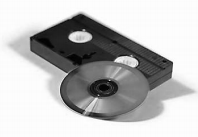 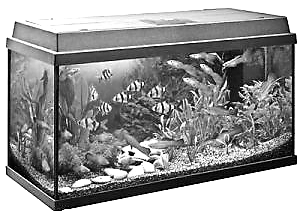 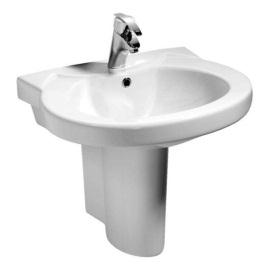 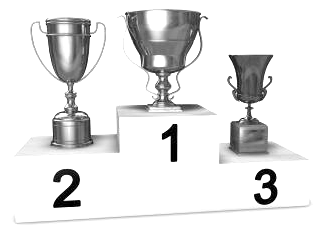 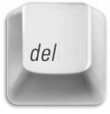 V _ _ _ _A _ _ _ _ _ _ _L _ _ _ _ _P _ _ _ _ _D _ _ _ _ _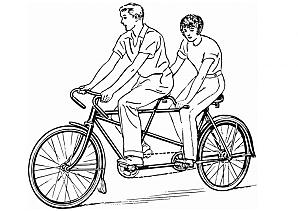 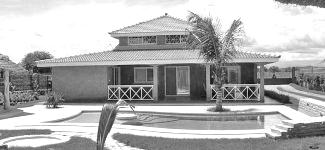 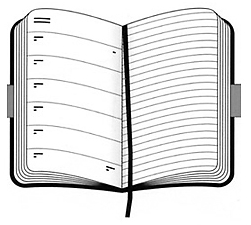 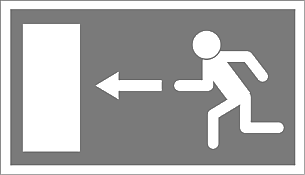 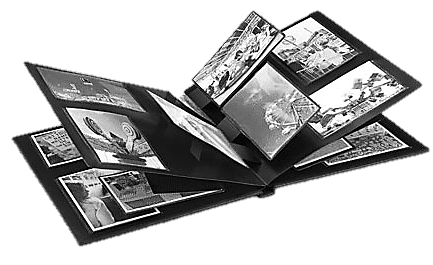 T _ _ _ _ _V _ _ _ _A _ _ _ _ _E _ _ _A _ _ _ _V _ _ _ _A _ _ _ _ _ _ _L _ _ _ _ _P _ _ _ _ _D _ _ _ _ _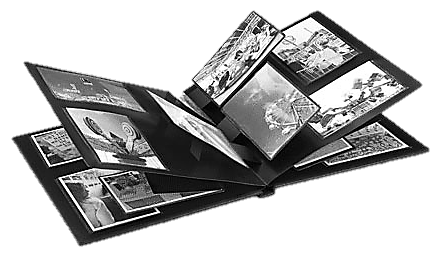 T _ _ _ _ _V _ _ _ _A _ _ _ _ _E _ _ _A _ _ _ _